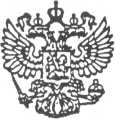   АДМИНИСТРАЦИЯ  МУНИЦИПАЛЬНОГО ОБРАЗОВАНИЯ  «ХОЗЬМИНСКОЕ»165121, Архангельская  область, Вельский  район, п. Хозьмино, ул. Центральная, д. 23, т/ф 3-72-55ПОСТАНОВЛЕНИЕ06 февраля  2017 года                          №  3О признании утратившим силу Постановления от 15 августа 2013 года № 46«Об утверждении Положения о порядке размещения сведений 
о доходах, расходах, об имуществе и обязательствах имущественного характера лиц, замещающих муниципальные должности на постоянной основе, муниципальных служащих муниципального образования «Хозьминское» и членов их семей на официальном сайте администрации муниципального образования «Вельский муниципальный район»  Архангельской области и предоставления этих сведений средствам массовой информации для опубликования»	В соответствии с Федеральным законом от 25. 12. 2008 года №  273-ФЗ                   «О противодействии коррупции», Указом Президента Российской Федерации                          от 08. 07. 2013 года № 613 «О вопросах противодействия коррупции»                                и Федеральным законом от 06. 10. 2003 года № 131-ФЗ «Об общих принципах организации местного самоуправления в Российской Федерации»,   ПОСТАНОВЛЯЮ:	1. Считать утратившим силу Постановление от 15 августа 2013 года № 46 «Об утверждении Положения о порядке размещения сведений 
о доходах, расходах, об имуществе и обязательствах имущественного характера лиц, замещающих муниципальные должности на постоянной основе, муниципальных служащих муниципального образования «Хозьминское»                           и членов их семей на официальном сайте администрации муниципального образования «Вельский муниципальный район»  Архангельской области                       и предоставления этих сведений средствам массовой информации для опубликования».	Глава  администрации	МО «Хозьминское»                                                             Е. В. Суслова 